  ST. CHAD’S CofE. (Cont.) NURSERY AND INFANT SCHOOL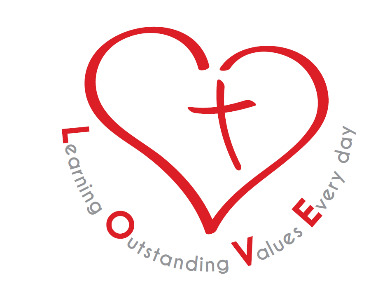 Gordon Road, Derby DE23 6WR Telephone: (01332) 345997Part Time Class TA Level 2 Maternity cover afternoons Monday – Friday to work in FS2 (Reception)Age Range: 	3 – 7 yearsNOR: 		120 plus 26 FT equivalent FS1Start date 	January 2019 (likely to be W/B 21.01.2019)Contract:	Temporary (to include maternity cover) 39 weeks plus annual leave 18.5 hours a week		Mon, Wed, Thur, Fri   12:00 to 15:30   Tue 12:00 to 15:45 Salary:		Grade E point 20 pro rata £8,523.  (full time 37 hours 52 week £19,819)We need an enthusiastic and committed primary teaching assistant Level 2 who has the knowledge, skills and drive required to make a difference to the lives of children in our community. Experience of and a passion for Early Year would be advantageous, but not essential. This is a real opportunity to make your mark and contribute to the development of learning in our school.St Chads CofE Nursery and Infant School is a small inner city Church of England School. Our school vision, LOVE, underpins every aspect of school life. We are an inclusive school and our school vision, though distinctively Christian, welcomes and values all faiths and cultures within our diverse school community. Every child is known, valued and loved as an individual. Our children are nurtured by a friendly, enthusiastic and supportive school team who are committed to giving every child in our care memorable learning experiences, full of laughs and smiles, that will last a lifetime. We are proud of our school, our children, our team and our achievements and we are on a journey of exciting school improvement. Have you the skills and confidence to become a member of our ‘LOVEly’ school community? We are looking to appoint a creative, experienced and enthusiastic teaching assistant who:is an excellent teaching assistant with high expectations and who uses this to deliver engaging learning;has a good understanding of teaching English as an additional language;has an innovative and exciting approach to learning;has the ability to reflect on and develop their own practice and that of others;is willing to play a key role in the development and delivery and enrichment of our curriculum; is well organised and proactive team player who will make a positive contribution to our school team;will respect and support the Christian vision and ethos of the school. The successful candidate will enjoy:happy and enthusiastic children who are keen to learn;working with a friendly, dedicated and supportive staff team;a commitment to your professional development.This post is subject to an enhanced DBS check.Visits to our school are warmly welcomed on Friday 7th December at 9:30am or 3:30 pm. Please telephone to book.Please download the application form and further details from Derby City Job Vacancies, Eteach or the School website: http://www.stchads.derby.sch.uk/websiteClosing Date: Monday 7th January 2019 12 noonPlease note St Chad’s will be joining DDAT (Derby Diocese Academy Trust) on 1st January 2019.